ТУРИСТИЧЕСКИЙ МАШРУТ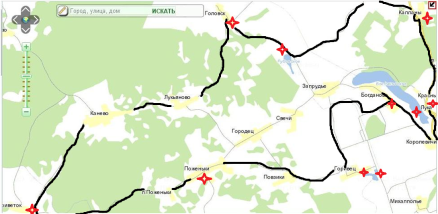 Вид маршрута: пеший, турстско-краеведческий,исторический.Протяженность маршрута:37,5 кмПродолжительность маршрута: 1 деньАб’екты на маршруце:1.	аг.Багданава2.	Багданаўскае возера3.	Чырвоная Лука4.	Курган у в. Капланы5.	Рубаўскае возера6.	Стаянка “Крывіна”7.	Месца растрэлу грамадзян вёскі Прыветак8.	Помнік героям Вялікай Айчыннай вайны ў в.Пожанькі9.	Помнік “Слава героям 1941—1945” у в.Гарывец10.	Гарывецкае возераПершы экскурсійны аб’ект – аг.Багданава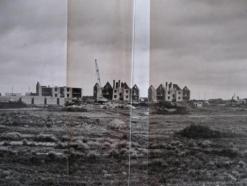 Назва вёскі Багданава паходзіць ад старажытнага славянскага імя Багдан, прынятае праваслаўнай і каталіцкай царквой. У склад тапаніміі магло трапіць праз імёны Багдан, Богдан, Багданаў.Вёска Багданава знаходзіцца за 7 км на поўнач ад г.Сянно на беразе возера Багданаўскае. Сваімі каранямі Багданава ўзыходзіць да XVI ст., калі вакольнымі землямі валодаў князь Багдан з роду Сапегаў. У пачатку XIXст. уваходзіла ў склад Ульянаўскай воласці. З 20 жніўня 1924 года – у Гарывецкі сельскі савет. У 1939 годзе ў вёску былі накіраваны жыхары пасёлкаў Камер-Бор і Кордава.У 1980 годзе на месцы сучаснага аграгарадка Багданава быў закладзены пасёлак “Маладзёжны”. Пачалося маштабнае будаўніцтва.Багданава з’яўляецца цэнтрам Багданаўскага сельскага савета дэпутатаў з 1989 года,  а з 2006 года мае статус аграгарадка. 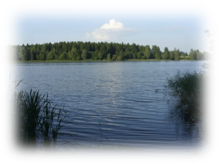 Зараз на тэрыторыі аграгарадка знаходзяцца сярэдняя школа, дзіцячы садок, фельчарска-акушэрскі пункт, бібліятэка, магазін. Аграгарадок Багданава – цэнтр Віцебскай пошукава-меліярацыйнай гаспадаркі. Другі экскурсійны аб’ект -Багданаўскае возераВозера Багданаўскае – адно з самых прыгожых, адметных куткоў Сенненскай зямлі. Цікава, што возера сфарміравалася ў выніку пятага абледзянення, якое адбылося каля 10 тыс. гадоў назад.  Возера  размешчана ў басейне ракі Крывінка за 5 км на паўночны захад ад Сянно. Плошча возера—1,19 км , даўжыня—3,37 км, найбольшая шырыня—0,45 км, найбольшая глыбіня—16,2 м, сярэдняя глыбіня—7,7 м,  даўжыня берагавой лініі—каля 8 км. Берагавая лінія слабазвілістая. Амаль чвэрць дна возера пакрыта расліннасцю.Прыбярэжная частка дна—пясчаная, глыбакаводная—ільная. Злучана пратокай з Сенненскім возерам.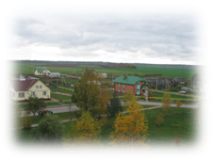 Трэці экскурсійны аб’ект – Чырвоная ЛукаЧырвоная Лука – курганны могільнік, які складаецца з трох курганоў. Знаходзіцца за 0,25 км на поўнач ад вёскі, на ўсходнім беразе Багданаўскага возера, на ўскрайку лесу. Тры курганы вышынёй 2-2,5 м, дыяметрам 10-15 м, на адлегласці 20-25 м адзін ад аднаго. Насыпы паўсферычныя, крутабокія. Курганы добра захаваліся, але крыху зараслі хмызняком. Вядомы яны з 1873 года, абследаваны ў 1972 годзе П. Ф. Лысенка. Гэтыя курганы—месцы пахавання першых насельнікаў мясцовага краю каля V-VIII ст.. Сярод тутэйшага насельніцтва іх называюць “французскія курганы”. Кажуць, што ў іх хавалі забітых французскіх салдат часоў вайны 1812 года паміж Расіяй і Францыяй.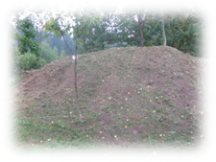 Чацвёрты экскурсійны аб’ект – курган у вёсцы Капланы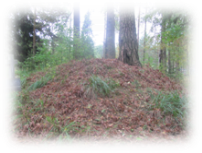 Курган знаходзіцца на адлегласці каля 0,7 км на паўднёвы ўсход ад вёскі, злева ад дарогі на Сянно, на сучасных могілках. Вышыня насыпу 1,1 м, дыяметр 10 м. Выяўлены ў канцы ХІХ ст. Е. Р. Раманавым, які ў 1876-1886 гг. працаваў у Сенненскім павеце. Абследаваны ў 1972 годзе П. Ф. Лысенка.Пяты экскурсійны аб’ект – Рубаўскае возераРубаўскае возара -  гэта цуда прыроды. Знаходзіцца яно ў басейне ракі Крывінка за кіламетр ад вёскі Запруддзе. Катлаван выцягнуты з поўдня на поўнач. Плошча возера—0,16 км, даўжыня—0,75 км, найбольшая шырыня—0,28 км. Возера ўтварылася з балота ў выніку працяглай здабычы з яго каштоўнага ўгнаення—сапрапелю. Возера размешчана сярод забалочанага рэдкалесся. Берагі нізкія, забалочаныя. Каля яго можна ўбачыць лебедзяў, зайцоў, чаплю, пабудовы баброў. У вадзе водзяцца розныя віды рыб, што прываблівае шматлікіх рыбакоў.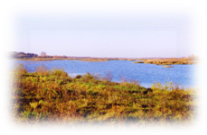 Шосты экскурсійны аб’ект – стаянка “Крывіна”Рака Крывінка бярэ пачатак з Багданаўскага возера і працякае ў паўночна-заходнім напрамку. Даўжыня ракі 22 км. Даліна выражана не ясна, схілы слаба рассечы, вышынёй да 5 м. Пойма ракі нізкая, забалочаная, шырынёй 2-3 км.Асушаная частка поймы ўзараная, астатняя пакрыта змешаным лесам. Археолагамі было выяўлена тры паселішчы каля ракі. Першае знаходзілася за 0,8 км на паўночны захад ад вёскі Галоўск. Выяўлена яно ў 1934 г. і даследавана К. М. Палікарповічам. У 1961-1963 гг. даследванні праводзіў   П. А. Прыбыткін, а ў 1966 г. - М. М. Чарняўскі. Былі знойдзены фрагменты арнаментаванага посуду, крамянёвыя і касцяныя прылады працы, рэшткі жылля. Дата гэтай стаянкі—другая палова ІІІ тыс. да н. э..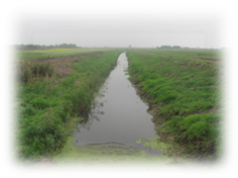 Другое паселішча знаходзілася за 1 км ад вёскі на паўночны захад. Даследванні праводзіліся ў 1963 г. П. А. Прыбыткіным і ў 1980-1981 гг.Э. М. Зайкоўскім. Былі знойдзены рэшткі посуду, крамянёвыя і касцяныя прылады працы.Трэцяе паселішча размяшчалася за 1 км на паўночны ўсход ад вёскі абапал выпрастанага рэчышчы Крывіны. Выяўлена і даследавана яно было ў 1978-1979 гг. Э.М. Зайкоўскім і таксама былі знойдзены каменныя і касцяныя прылады працы, рэшткі посуду.У сучасны час на месцах колішніх першых пасяленняў старажытных жыхароў мясцовага краю вядуцца сельскагаспадарчыя работы.Сёмы экскурсійны аб’ект - месца растрэлу грамадзян вёскі ПрыветакЗнаходзіцца каля вёскі Канева за 800 м на поўдзень ад скрыжавання дарог у цэнтры вёскі. У  1939 годзе ў вёску былі сселены жыхары паселішчаў Лейчанок і Шынулеўшчына. У вёсцы было 263 жыхары. 13 верасня 1942 года на досвітку ў Прыветак уварваліся фашысты і іх памагатыя. Яны выгналі на вуліцу ўсіх жыхароў, потым усіх  мужчын і сястру партызана Савелія Бярозкі  -  Фядоссю, пагналі ў вёску Канева.  Там іх усіх зачынілі ў свіран і пачалі здзеквацца.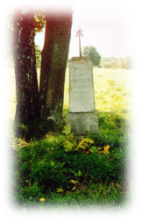 На другі дзень гітлераўцы дазволілі прынесці людям  ежу, і тых, хто прыйшоў наведаць родных, таксама зачынілі ў свірне. Гэта былі апошнія гадзіны жыцця.  15 верасня фашысты  падагналі да свірна  машыну,  загрузілі туды людзей са свірна і павезлі  да выкапанай  за Каневам магілы.  Там іх расстралялі  і ўкінулі ў яму.  Жыхары вёскі Канева, што былі сведкамі гэтых  нечалавечых здзекаў, расказваюць, што шавялілася пасля  зямля, калі закопвалі  яму.Пасля вайны астанкі ахвяр былі перавезены ў Прыветак. У верасні 1973 года на месцы перазахаранення на ўсходняй ускраіне вёскі быў устаноўлены помнік ахвярам фашыстаў. Усе 43 прозвішчы загінуўшых выбіты на помніку.Самі грамадзяне перазахаваны ў вёсцы Прыветак. На месцы растрэлу захоўваецца надмагільны абеліск з надпісам:”Брацкая магіла гр. в. Прыветак, растраляных немцамі 15 верасня 1942 года”. Восьмы экскурсійны аб’ект - помнік героям Вялікай Айчыннай вайны ў в.ПожанькіСамая прыгожая, уладкаваная крыніца каля пасёлка Пожанькі (раней – вёска Фальварак). Каля крыніцы знаходзяцца рэшткі былой панскай сядзібы,  фундаменты пабудоў. Ад былога панскага сада засталіся вялізныя кусты бэзу і прыгожая копанка, дзе раней адпачываў уладар сядзібы дваранін П.Багушэўскі.Далей па прасёлкавай дарозе ў тым самым напрамку праз тры кіламетры знаходзіцца вёска Пожанькі. Яна ўпамінаецца ў XVI стагоддзі, як сяло маёнтка Сянно. 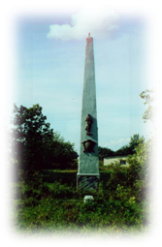 Пожанькі – вёска ў Багданаўскім сельсавеце.  У 1545 годзе каралеўскі суд у Вільні  разбіраў скаргу ўладальніка  маёнтка Сянно князя Д. Відніцкага- Грыбоўскага з нагоды “наездаў” і  рабункаў служкаў Аболецкага касцёла на землі маёнтка.  У 1566 годзе згадваецца пры апісанні межаў Лукомскага павета  Полацкага ваяводства.  У 1939 годзе ў вёску сселены жыхары населенага пункта Абалонне (Гарывецкі сельсавет). У жніўні 1942 года ў час карнай экспедыцыі фашыстамі знішчана 9 двароў і 23 жыхары. Пасля Вялікай Айчыннай вайны вёска адбудавана, электрыфікавана і радыёфікавана.  У 1967 годзе пастаўлены абеліск з надпісам: “На ўшанаванне памяці 143 землякоў, якія гераічна загінулі на франтах і ў тылу ворага ў Вялікую Айчынную вайну 1941-1945”.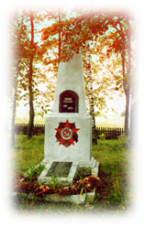 Дзявяты экскурсійны аб’ект - Помнік “Слава героям 1941—1945” у в.ГарывецВёска Гарывец вядома з XVI стагоддзя ў Віцебскім ваяводстве. Паводле інвентара маёнтка Вядцы, што належыў Аболецкаму касцёлу, вёска ўваходзіла ў склад гэтага маёнтка (1790 г.) .У 1939 годзе ў вёску пераселены жыхары пасёлка Крыўнікі. Поўзікі - радзіма літаратуразнаўца С.І.Васілёнка. Маецца помнік на брацкай магіле 49 воінаў і партызан, якія загінулі ў 1944 годзе ў баях супраць нямецка-фашысцкіх захопнікаў.У 1958 годзе на магіле пастаўлены абеліск.Дзясяты экскурсійны аб’ект – Гарывецкае возера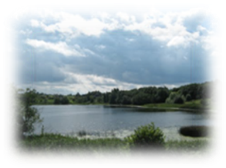 Гэта штучны вадаём. Даўжыня яго—0,3 км, найбольшая шырыня 0,3 км. Утвораны ў 70-я гады ХХ ст. Берагавая лінія звілістая, бераг нізкі. Зараз у возеры разводзяцца карасі, карпы.  Где остановиться: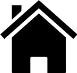 Гостиница УП ЖКХ г. Сенно ул П.М. Машерова, 2   8 (02135) 4 12 71Усадьба “Спадчына” д.Заозерье Сенненский район  +375 29 513 86 39Усадьба “Солнечный угол” д.Горново Сенненский район + 375 33 3467339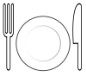 Где поесть:Кафе “Чайка” г.Сенно, ул Октябрьская,3  8(02135) 4 26 01Ресторан “Акропль” г.Сенно, ул Октябрьская,3  8(02135) 4 26 01